СВЕДЕНИЯо деятельности комиссии по делам несовершеннолетних и защит их прав при администрации   Михайловского района Амурской областиПредседатель КДН и ЗП при администрацииМихайловского района                                                                              Т.И. НенашеваОтветственный секретарь КДН и ЗП                                                         А.А. Пинега          Комиссия по делам несовершеннолетних и защите их прав при администрации Михайловского района направляет в Ваш адрес сведения о деятельности комиссии за II квартал 2021 года.Заместитель главы районапо социальным вопросам,председатель КДН и ЗП                                                                   Т.И. НенашеваА.А. Пинега№ п/пНаименование1 кв.2 кв.3 кв.4 кв.Год1.Число несовершеннолетних, допустивших самовольные уходы, всего 441.1.из них:покинули семью  441.2.государственные учреждения для детей-сирот и детей, оставшихся без попечения родителей 001.3.социально-реабилитационные центры (приюты) для несовершеннолетних Амурской области001.4.учреждения здравоохранения001.5.профессиональные образовательные организации001.6.иное (указать) 002.Число  несовершеннолетних, допустивших самовольные уходы, возвращено, всего442.1.из них: родителям (законным представителям) 442.2.в государственные учреждения здравоохранения, образования, социальной защиты населения003. Из числа допустивших самовольные уходы поставлено на профилактический учет в органы системы профилактики безнадзорности и правонарушений несовершеннолетних 004. Число детей, помещенных в государственные учреждения здравоохранения, социальной защиты населения по акту  выявления и учета безнадзорного, беспризорного несовершеннолетнего, составляемого сотрудниками полиции    455. Число детей, не обучающихся в общеобразовательных организациях по неуважительным причинам116. Число несовершеннолетних, находящихся в СУВУ закрытого типа007.Число семей, состоящих на учете (по данным АИС «Семья и дети») на конец   отчетного периода6976в них детей1581767.1.поставлено на учет семей  397.2.снято с учета семей 327.2.1из них: по причине  лишения (ограничения) родительских прав227.2.2.в связи с исправлением 007.2.3.по иным причинам (переезд, 18 лет ребенку и т.д.)108.Число несовершеннолетних, совершивших суицид 009.Число несовершеннолетних, пытавшихся совершить суицид 0010.Число несовершеннолетних, состоящих на учете в органах полиции182110.1.из них:безнадзорных или беспризорных0010.2.занимающихся бродяжничеством или попрошайничеством0010.3.содержащихся в социально-реабилитационных центрах для несовершеннолетних, социальных приютах, центрах помощи детям, оставшимся без попечения родителей, специальных учебно-воспитательных и других учреждениях для несовершеннолетних, нуждающихся в социальной помощи и (или) реабилитации0010.4.употребляющих наркотические средства или психотропные вещества без назначения врача либо одурманивающие вещества, алкогольную 
и спиртосодержащую продукцию8410.5.совершивших правонарушение, повлекшее применение мер административной ответственности 1010.6.совершивших правонарушение до достижения возраста, с которого наступает административная ответственность0010.7.освобожденных от уголовной ответственности вследствие акта об амнистии или в связи с изменением обстановки, а также в случаях, когда признано,  что исправление несовершеннолетнего может быть достигнуто путем применения принудительных мер воспитательного воздействия0010.8.совершивших общественно опасное деяние и не подлежащих уголовной ответственности в связи с недостижением возраста, с которого наступает уголовная ответственность, или вследствие отставания в психическом развитии, не связанного с психическим расстройством4710.9.обвиняемых или подозреваемых в совершении преступлений, в отношении которых избраны меры пресечения, предусмотренные Уголовно-процессуальным кодексом Российской Федерации2810.10.отбывающих наказание в виде лишения свободы в воспитательных колониях0010.11.осужденных за совершение преступления небольшой или средней тяжести и освобожденных судом от наказания с применением принудительных мер воспитательного воздействия1210.12.осужденных условно, осужденных к обязательным работам, исправительным работам или иным мерам наказания, не связанным с лишением свободы2010.13.иных категорий0010.14. снято с учета в органах полиции несовершеннолетних 9910.15.поставлено на учет в органы полиции несовершеннолетних 212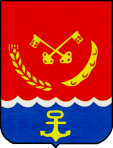 КОМИССИЯ ПО ДЕЛАМ НЕСОВЕРШЕННОЛЕТНИХИ ЗАЩИТЕ ИХ ПРАВПРИ АДМИНИСТРАЦИИ МИХАЙЛОВСКОГО РАЙОНА ул. Ленина, 87  с. Поярково, 676680Михайловский район, Амурской области.E-mail: pinega-kdn@mail.ruТел: (41637) 4-10-09Заместителю председателяПравительства Амурской области,председателю комиссии по делам несовершеннолетних и защите их прав при Правительстве областиЮ.Н. Рябининой